29.04.2020 r.Edukacja polonistyczna.Przeczytaj strofy o ojczyźnie.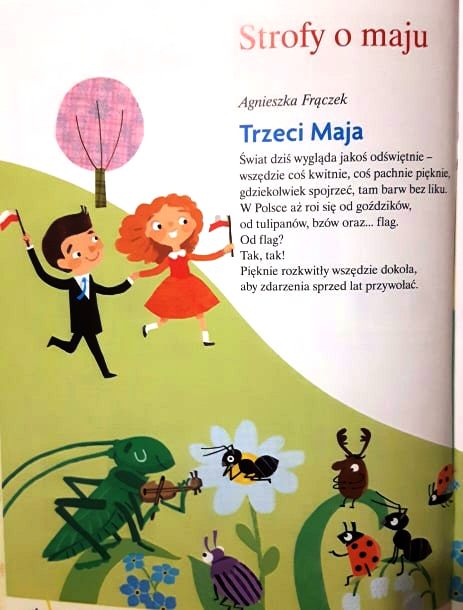 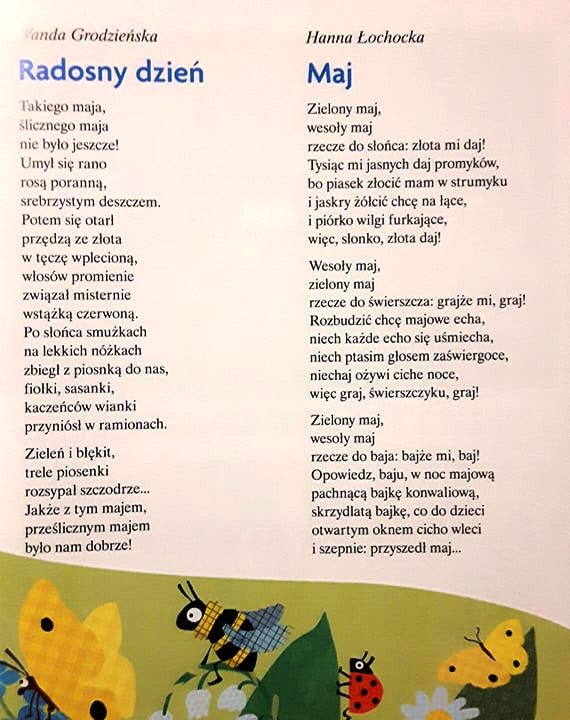 Wykonaj zadania.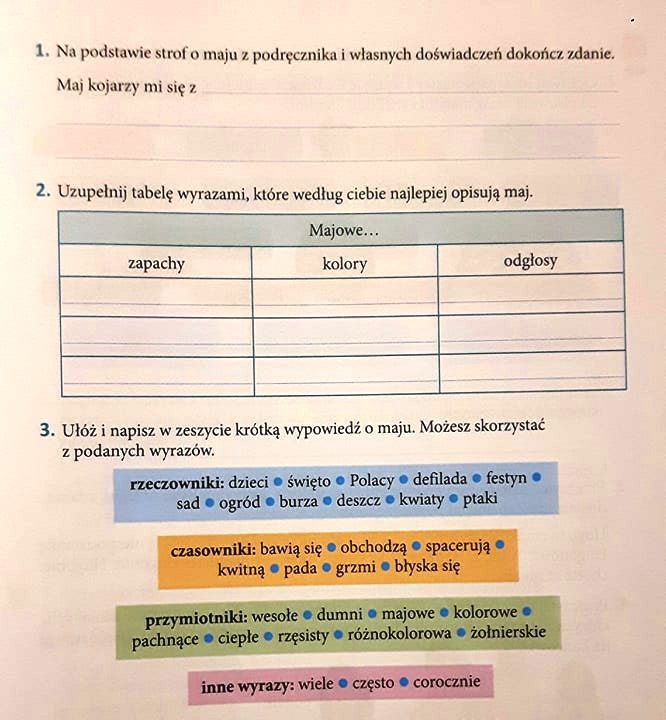 Edukacja matematyczna.Wykonaj kartę pracy.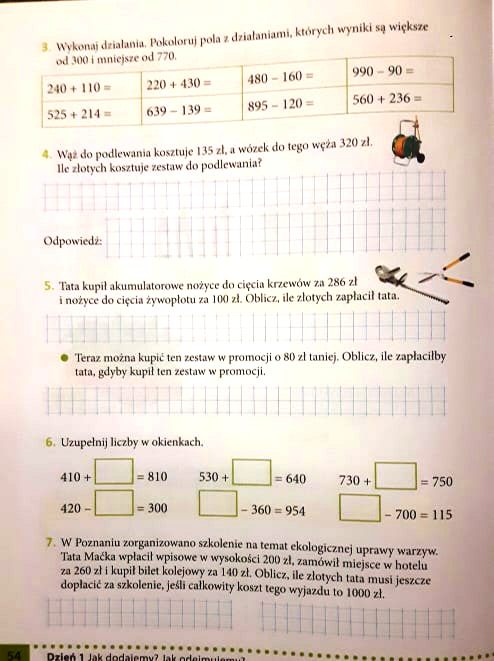 Edukacja przyrodnicza.Wykonaj doświadczenie.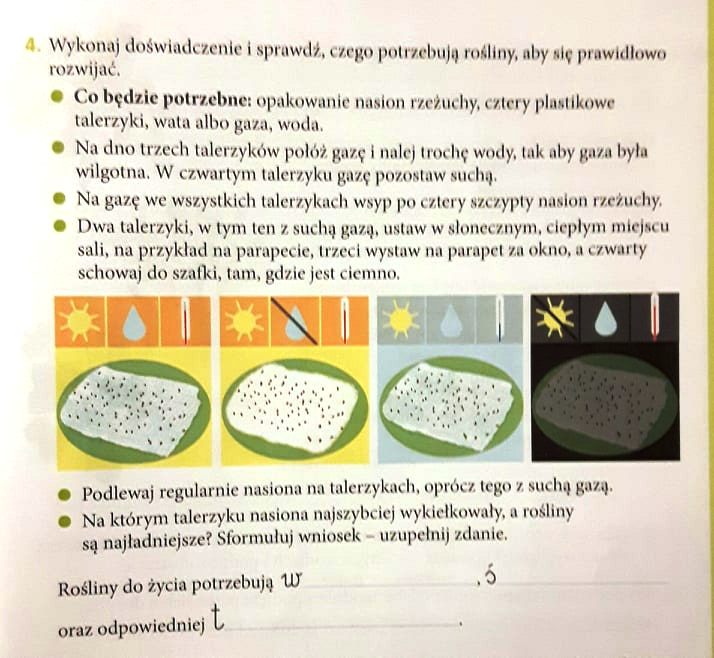 